Der Mut anders zu sein – ArbeitsaufträgeWähle aus dem Buch „Stories for Boys who dare to be different“ oder „Good Night Stories for Rebel Girls“ eine Persönlichkeit aus, mit der du dich beschäftigen möchtest. Trage ihren Namen in den Kasten ein.Lies den Text und notiere um die Figur unten die wichtigsten Aspekte. Wenn etwas nicht zutrifft, lasse das Feld leer.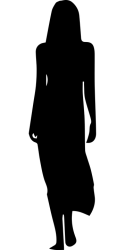 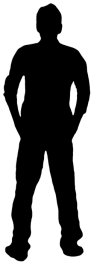 